                                                                                         ПРОЕКТ АКТУАЛЬНОЙ РЕДАКЦИИ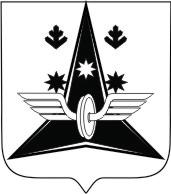 Городской округАрхангельской области «Котлас»Собрание депутатов городского округа «Котлас» седьмого созыва_____________________ сессияР Е Ш Е Н И ЕСтатья 1За счёт средств бюджета городского округа «Котлас» предоставляются меры социальной поддержки в виде медицинского обеспечения путём предоставления адресной социальной помощи на оплату стоимости проезда (не более 3 поездок в календарный год) в пределах территории Архангельской области к месту консультации и (или) лечения и обратно при наличии направления врачебной комиссии, выданного в порядке, установленном федеральными законами и иными нормативными правовыми актами, если соответствующее лечение не может быть предоставлено по месту проживания, гражданам, страдающим онкологическими заболеваниями, имеющим регистрацию по месту жительства (постоянную прописку) на территории городского округа «Котлас». (в ред. от 16.12.2021 № 200-н).Статья 2Оплата стоимости проезда, указанного в статье 1 настоящего решения, включает в себя только оплату стоимости проездных документов, за исключением стоимости проезда внутригородским транспортом (автотранспорт, электротранспорт, метро, аэроэкспресс), и в зависимости от вида транспорта не может превышать:автомобильным транспортом (за исключением такси) – наименьшей стоимости проезда кратчайшим путем;железнодорожным транспортом – стоимости проезда в плацкартном вагоне.В случае неспособности лиц, указанных в статье 1 настоящего решения, самостоятельно осуществить поездку, оплате подлежит проезд одного сопровождающего их лица в пределах, установленных частью 1 настоящей статьи.Статья 3Оплата проезда, предусмотренного настоящим решением, осуществляется в виде компенсации расходов в порядке, установленном администрацией городского округа «Котлас». (в ред. от 16.12.2021 № 200-н).Статья 4Финансовое обеспечение расходов, связанных с предоставлением мер социальной поддержки, осуществляется в пределах бюджетных ассигнований, предусмотренных в бюджете городского округа «Котлас» на данные цели, в порядке, утверждённом администрацией городского округа «Котлас». (в ред. от 16.12.2021 № 200-н).Статья 5Настоящее решение вступает в силу со дня официального опубликования в периодическом печатном издании – газете «Новый Котлас» и подлежит размещению на официальном сайте администрации городского округа Архангельской области «Котлас» в информационно-телекоммуникационной сети «Интернет».  от «___»  ________ 2024 г.г. Котлас                          № ПРОЕКТО мерах социальной поддержки в виде медицинского обеспечения для граждан, страдающих онкологическими заболеваниями(в ред. от 16.12.2021 № 200-н)Председатель Собрания депутатов ГО «Котлас»С.Н. МелентьевГлава городского округа «Котлас»	                                                     Д.Д. Шевела